REGISTRATION FORM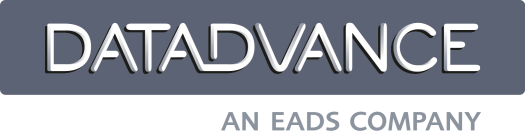 MACROS TRAINING SESSION_     _ /_     _ /__      __ in _ _ _ _ _ _ _ _I want to register for this training sessionI want to get information on customized trainingINFORMATION RELATED TO THE PARTICIPANTName: 								First-name:								Job:								Company:								Address:								ZIP Code:								City:								Tel:								Email:								MACROS TRAINING PROGRAMThis training will take place on the 4th and 5th of December (Paris, Suresnes) and on the 6th and 7th of December (Toulouse).Training Schedule:Day 1:		9:00 to 18:00Day 2:		8:30 to 17:00Training Program:Introduction to Datadvance Company and  Macros software Introduction to graphical user interface and workflow environmentModule 1: Dimension Reduction / Important Variable ExtractionModule 2: Design of Experiment, Surrogate model & Data fusionModule 3: OptimizationFor each module you will get:Theoretical backgroundWhat is implemented in MACROS and how to use itUse casesMost of the use cases will be performed using the new graphical environment, and a use of Macros for Python will be addressed in complement. Python scripts could be an efficient alternative to graphical user interface quite often.